Gobierno Municipal El Salto 2018-2021                                                                                          Resumen de informe mayo 2021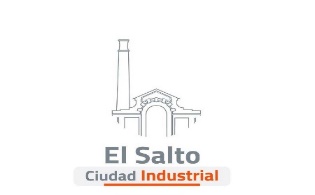 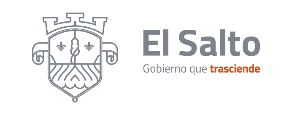 DIRECCIÓN DE COMUNICACIÓN SOCIAL Jefatura de Atención a Medios, Difusión y Contenidos Jefatura de Diseño e Imagen Institucional DIRECCIÓN DE COMUNICACIÓN SOCIAL Jefatura de Atención a Medios, Difusión y Contenidos Jefatura de Diseño e Imagen Institucional ACTIVIDADESRESULTADOSVideos Institucionales  1Cobertura a Eventos Oficiales 3Diseños de: Formatos, Logotipos, Postales, Reconocimientos, Volantes, Lonas, Invitación, Cartel, 13Publicaciones oficiales 56Credenciales elaboradas y entregadas61